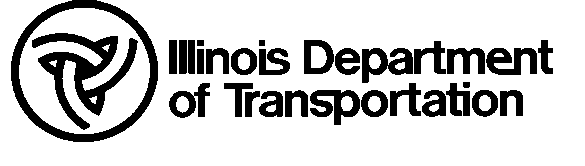                                                              Rock Core Log                                                             Rock Core Log                                                             Rock Core Log                                                             Rock Core Log                                                             Rock Core Log                                                             Rock Core Log                                                             Rock Core Log                                                             Rock Core Log                                                             Rock Core Log                                                             Rock Core Log                                                             Rock Core Log                                                             Rock Core Log                                                             Rock Core Log                                                             Rock Core Log                                                             Rock Core Log                                                             Rock Core Log                                                             Rock Core Log                                                             Rock Core Log                                                             Rock Core Log                                                             Rock Core Log                                                             Rock Core Log                                                             Rock Core Log                                                             Rock Core Log                                                             Rock Core LogRoute:Route:  Structure No.:  Structure No.:  Structure No.:  Structure No.:  Structure No.:(Exist.)(Exist.)(Exist.)(Exist.)(Prop.)(Prop.)Date:Date:Date:  Page:  Page:  of  of  of  ofSection:Section:Section:  Description:  Description:  Description:  Description:County:County:County:Logged by:Logged by:Logged by:Logged by:Logged by:Boring No.:Boring No.:Boring No.:Boring No.:Boring No.:Coring Method:Coring Method:Coring Method:Coring Method:Coring Method:Coring Method:Core Diameter:Core Diameter:Core Diameter:Core Diameter:Core Diameter:Core Diameter:Core Diameter:ininStation:Station:Station:Barrel Type:Barrel Type:Barrel Type:Barrel Type:Barrel Type:Barrel Type:ELE V.ELE V.DEPTHDEPTHCORENo.CORENo.CORENo.RECO V.RECO V.R.Q.D.R.Q.D.TIMETIMETIMETIMETIMEU.C.S.QuU.C.S.QuU.C.S.QuU.C.S.QuOffset:Offset:Offset:Barrel Size:Barrel Size:Barrel Size:Barrel Size:Barrel Size:Barrel Size:ELE V.ELE V.DEPTHDEPTHCORENo.CORENo.CORENo.RECO V.RECO V.R.Q.D.R.Q.D.TIMETIMETIMETIMETIMEU.C.S.QuU.C.S.QuU.C.S.QuU.C.S.QuLatitude:Latitude:Latitude:Latitude:Latitude:Top of Rock Elev.:Top of Rock Elev.:Top of Rock Elev.:Top of Rock Elev.:Top of Rock Elev.:Top of Rock Elev.:Top of Rock Elev.:Top of Rock Elev.:ftELE V.ELE V.DEPTHDEPTHCORENo.CORENo.CORENo.RECO V.RECO V.R.Q.D.R.Q.D.TIMETIMETIMETIMETIMEU.C.S.QuU.C.S.QuU.C.S.QuU.C.S.QuLongitude:Longitude:Longitude:Longitude:Longitude:Begin Core Elev.:Begin Core Elev.:Begin Core Elev.:Begin Core Elev.:Begin Core Elev.:Begin Core Elev.:Begin Core Elev.:Begin Core Elev.:ftELE V.ELE V.DEPTHDEPTHCORENo.CORENo.CORENo.RECO V.RECO V.R.Q.D.R.Q.D.TIMETIMETIMETIMETIMEU.C.S.QuU.C.S.QuU.C.S.QuU.C.S.QuELE V.ELE V.DEPTHDEPTHCORENo.CORENo.CORENo.RECO V.RECO V.R.Q.D.R.Q.D.TIMETIMETIMETIMETIMEU.C.S.QuU.C.S.QuU.C.S.QuU.C.S.QuRock Type, Description and ObservationsRock Type, Description and ObservationsRock Type, Description and ObservationsRock Type, Description and ObservationsRock Type, Description and ObservationsRock Type, Description and ObservationsRock Type, Description and ObservationsRock Type, Description and ObservationsRock Type, Description and ObservationsRock Type, Description and ObservationsRock Type, Description and ObservationsRock Type, Description and ObservationsRock Type, Description and ObservationsRock Type, Description and ObservationsRock Type, Description and ObservationsRock Type, Description and ObservationsRock Type, Description and ObservationsRock Type, Description and ObservationsRock Type, Description and ObservationsRock Type, Description and ObservationsELE V.ELE V.DEPTHDEPTHCORENo.CORENo.CORENo.RECO V.RECO V.R.Q.D.R.Q.D.TIMETIMETIMETIMETIMEU.C.S.QuU.C.S.QuU.C.S.QuU.C.S.QuRock Type, Description and ObservationsRock Type, Description and ObservationsRock Type, Description and ObservationsRock Type, Description and ObservationsRock Type, Description and ObservationsRock Type, Description and ObservationsRock Type, Description and ObservationsRock Type, Description and ObservationsRock Type, Description and ObservationsRock Type, Description and ObservationsRock Type, Description and ObservationsRock Type, Description and ObservationsRock Type, Description and ObservationsRock Type, Description and ObservationsRock Type, Description and ObservationsRock Type, Description and ObservationsRock Type, Description and ObservationsRock Type, Description and ObservationsRock Type, Description and ObservationsRock Type, Description and Observations(ft)(ft)(ft)(ft)CORENo.CORENo.CORENo.(%)(%)(%)(%)(min/ft)(min/ft)(min/ft)(min/ft)(min/ft)(tsf)(tsf)(tsf)(tsf)Color pictures of the cores taken (Y/N):Color pictures of the cores taken (Y/N):Color pictures of the cores taken (Y/N):Color pictures of the cores taken (Y/N):Color pictures of the cores taken (Y/N):Color pictures of the cores taken (Y/N):Color pictures of the cores taken (Y/N):Color pictures of the cores taken (Y/N):Color pictures of the cores taken (Y/N):Color pictures of the cores taken (Y/N):Cores will be disposed of after:Cores will be disposed of after:Cores will be disposed of after:Cores will be disposed of after:Cores will be disposed of after:Cores will be disposed of after:Cores will be disposed of after:Cores will be disposed of after:Cores will be disposed of after:Cores will be disposed of after:Cores will be stored for examination at:Cores will be stored for examination at:Cores will be stored for examination at:Cores will be stored for examination at:Cores will be stored for examination at:Cores will be stored for examination at:Cores will be stored for examination at:Cores will be stored for examination at:Cores will be stored for examination at:Cores will be stored for examination at:The U.C.S. Qu column represents the Unconfined Compressive Strength using ASTM D-2938The U.C.S. Qu column represents the Unconfined Compressive Strength using ASTM D-2938The U.C.S. Qu column represents the Unconfined Compressive Strength using ASTM D-2938The U.C.S. Qu column represents the Unconfined Compressive Strength using ASTM D-2938The U.C.S. Qu column represents the Unconfined Compressive Strength using ASTM D-2938The U.C.S. Qu column represents the Unconfined Compressive Strength using ASTM D-2938The U.C.S. Qu column represents the Unconfined Compressive Strength using ASTM D-2938The U.C.S. Qu column represents the Unconfined Compressive Strength using ASTM D-2938The U.C.S. Qu column represents the Unconfined Compressive Strength using ASTM D-2938The U.C.S. Qu column represents the Unconfined Compressive Strength using ASTM D-2938The U.C.S. Qu column represents the Unconfined Compressive Strength using ASTM D-2938The U.C.S. Qu column represents the Unconfined Compressive Strength using ASTM D-2938The U.C.S. Qu column represents the Unconfined Compressive Strength using ASTM D-2938The U.C.S. Qu column represents the Unconfined Compressive Strength using ASTM D-2938The U.C.S. Qu column represents the Unconfined Compressive Strength using ASTM D-2938The U.C.S. Qu column represents the Unconfined Compressive Strength using ASTM D-2938The U.C.S. Qu column represents the Unconfined Compressive Strength using ASTM D-2938The U.C.S. Qu column represents the Unconfined Compressive Strength using ASTM D-2938The U.C.S. Qu column represents the Unconfined Compressive Strength using ASTM D-2938The U.C.S. Qu column represents the Unconfined Compressive Strength using ASTM D-2938The U.C.S. Qu column represents the Unconfined Compressive Strength using ASTM D-2938The U.C.S. Qu column represents the Unconfined Compressive Strength using ASTM D-2938The U.C.S. Qu column represents the Unconfined Compressive Strength using ASTM D-2938The U.C.S. Qu column represents the Unconfined Compressive Strength using ASTM D-2938The U.C.S. Qu column represents the Unconfined Compressive Strength using ASTM D-2938The U.C.S. Qu column represents the Unconfined Compressive Strength using ASTM D-2938The U.C.S. Qu column represents the Unconfined Compressive Strength using ASTM D-2938The U.C.S. Qu column represents the Unconfined Compressive Strength using ASTM D-2938The U.C.S. Qu column represents the Unconfined Compressive Strength using ASTM D-2938The U.C.S. Qu column represents the Unconfined Compressive Strength using ASTM D-2938The U.C.S. Qu column represents the Unconfined Compressive Strength using ASTM D-2938The U.C.S. Qu column represents the Unconfined Compressive Strength using ASTM D-2938The U.C.S. Qu column represents the Unconfined Compressive Strength using ASTM D-2938The U.C.S. Qu column represents the Unconfined Compressive Strength using ASTM D-2938The U.C.S. Qu column represents the Unconfined Compressive Strength using ASTM D-2938The U.C.S. Qu column represents the Unconfined Compressive Strength using ASTM D-2938The U.C.S. Qu column represents the Unconfined Compressive Strength using ASTM D-2938The U.C.S. Qu column represents the Unconfined Compressive Strength using ASTM D-2938The U.C.S. Qu column represents the Unconfined Compressive Strength using ASTM D-2938The U.C.S. Qu column represents the Unconfined Compressive Strength using ASTM D-2938